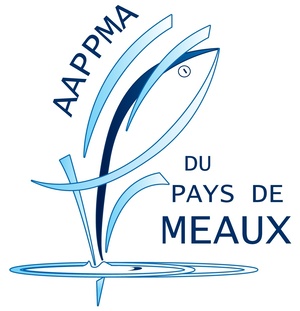 Samedi 22 décembre 2018Élection complémentaire d’un membre du conseil d’administrationDéclaration de candidatureJe soussigné (NOM, prénom) : 	Né(e) le : 	Résidant (adresse complète) : 	Déclare être candidat au poste de membre du conseil d’administration de l’Association Agréée pour la Pêche et la Protection du Milieu Aquatique du Pays de Meaux et de ses environs.Présence obligatoire lors de l’assemblée générale extraordinaire.Chaque candidat sera reçu par le bureau pour un entretien.Fait à 	, le ……………………………………Signature